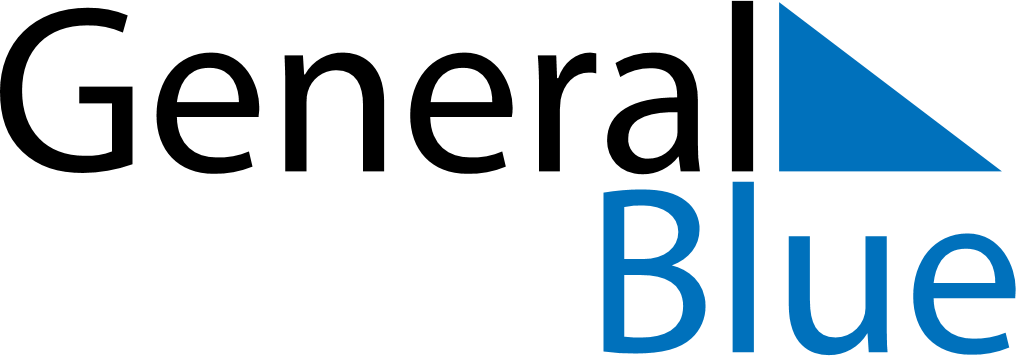 Daily Planner December 15, 2019 - December 21, 2019Daily Planner December 15, 2019 - December 21, 2019Daily Planner December 15, 2019 - December 21, 2019Daily Planner December 15, 2019 - December 21, 2019Daily Planner December 15, 2019 - December 21, 2019Daily Planner December 15, 2019 - December 21, 2019Daily Planner December 15, 2019 - December 21, 2019Daily Planner SundayDec 15MondayDec 16TuesdayDec 17WednesdayDec 18ThursdayDec 19 FridayDec 20 SaturdayDec 21MorningAfternoonEvening